3.2.21   When I Grow Up, I’d Like to Be...I’d like to be a because 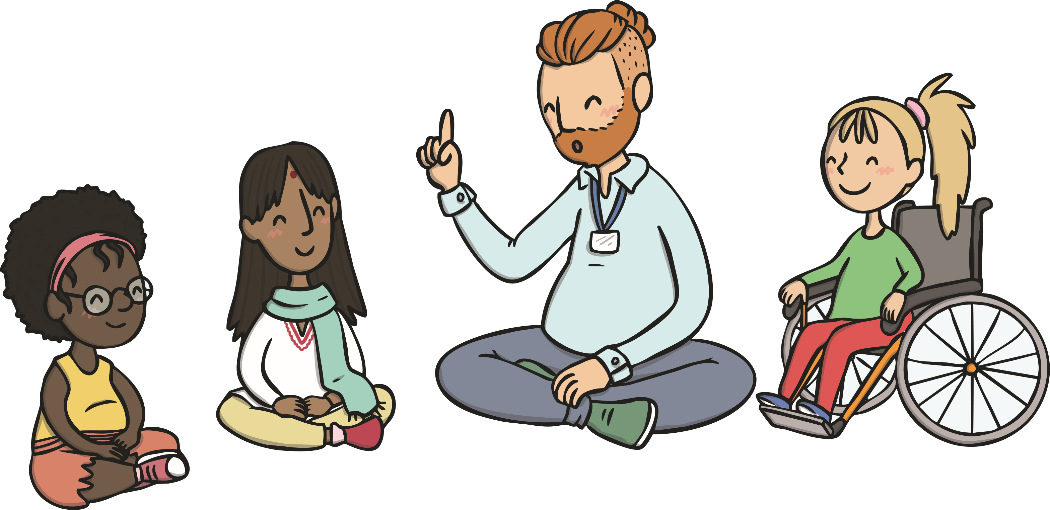 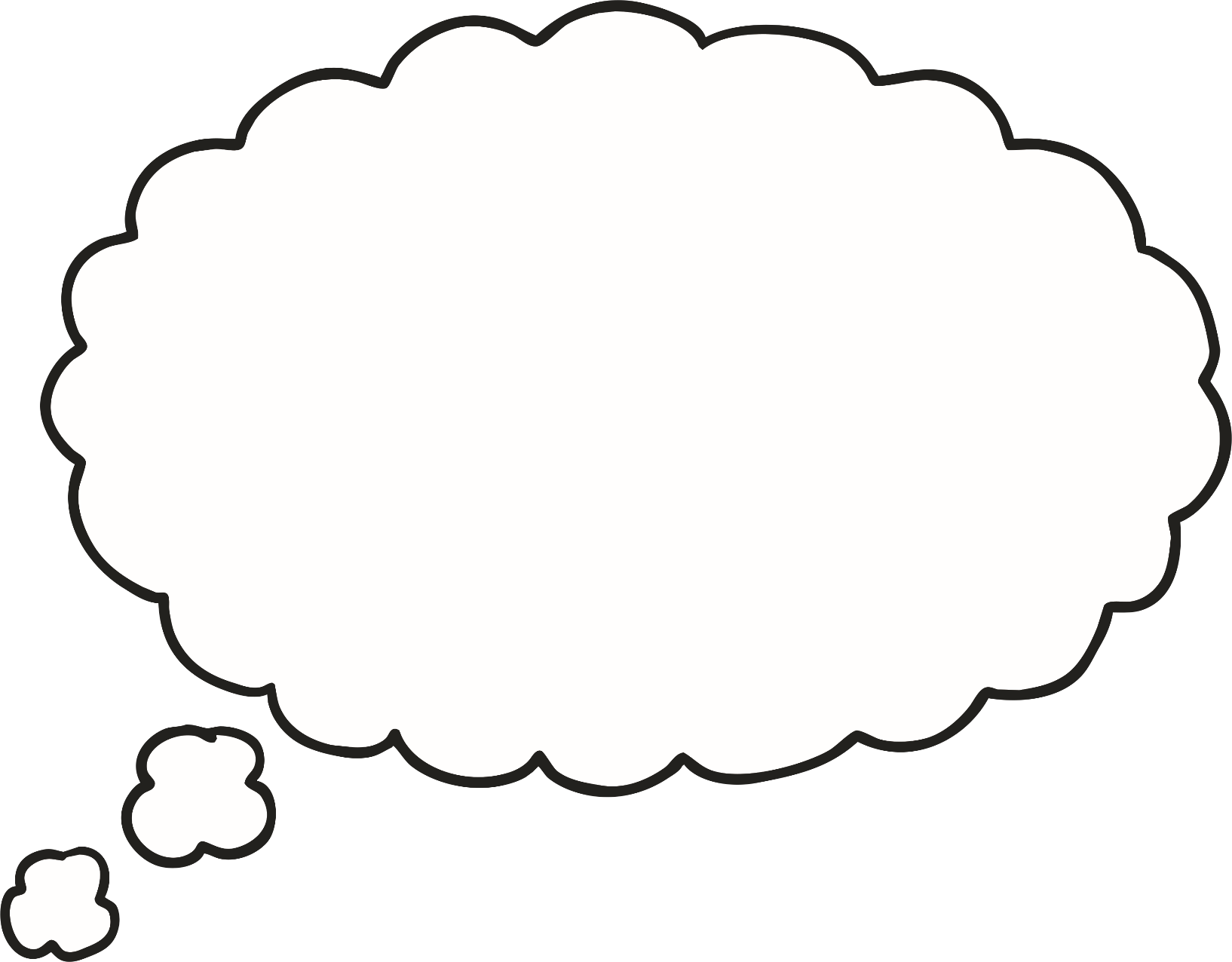 